Методическая разработкапо организации открытого учебного семинара «Транспортные системы и дорожное строительство»Журова Марина Андреевна, Назина Ирина Александровнапреподаватели ГБПОУ НСО «Новосибирский автотранспортный колледж»Интерактивный открытый семинар предназначен для студентов третьего курса. специальности 23.02.01 Организация перевозок и управление на транспорте (по видам). Представлено комбинированное занятие. Мотивация изучения данной темы обеспечивается за счет реализации определённых межпредментых связей нескольких МДК, использования критического мышления, использования различных видов заданий, привлечения дополнительного материала в виде докладов. Приоритетная цель на занятии – систематизация полученных знаний и применение их в своей специальности, отработка умений, составление единой картины транспортной системы.ОглавлениеПояснительная записка………………………………………..................................3Требования ФГОС специальности 23.02.01 …………………………....................6Ход открытого семинара…………..…………………………………......................8Заключение…………………………………………………………………………15Информационные источники………………………………………..….................16Приложение А…………………………………………….......................................17Приложение Б……………………………………………........................................18Приложение В……………………………………………........................................19Приложение Г………………………………………………………………………20Пояснительная запискаСоциальный прогресс и высокие темпы развития науки и техники способствуют тому, что постоянно растут требования к качеству образования, а следовательно, и к уровню квалификации выпускника образовательных учреждений. Сегодня от педагогов требуется осмысление практических результатов своей деятельности, умение выбрать оптимальные формы и методы организации учебного процесса, владение разнообразными методическими, приёмами их осуществления. Для формирования профессионального самосознания студентов в колледже проводятся мероприятия. Особое место среди форм организации обучения занимает семинарское занятие, которое может способствовать решению разнообразных образовательных задач, сочетая в себе несколько различных форм организации учебно-познавательной деятельности. При этом повышается интерес к изучаемой  дисциплине, при хорошей подготовке обеих сторон учебного процесса, увеличивается, возрастает мотивация, развивается самостоятельность и воля к преодолению возникающих трудностей в понимании в процессе обучения. Семинар наиболее эффективен в работе со студентами старших курсов, он успешно применяется как в общем, так и в профессиональном образовании. Развитию обще интеллектуальных умений способствует внеучебная воспитательная деятельность по предметам их связи. В ходе семинара осуществляется большая работа для более тщательного изучения и обсуждения проблемы. Обучающиеся публично выступают, видят реакцию слушателей, учатся излагать свои доводы ясно, логично, грамотным и четким литературным языком, правильно формулировать и аргументировать линию защиты своей позиции. Это особенно важно для тех, кто обучается по специальности 23.02.01 «Организация перевозок и управление на транспорте (по видам)». На семинаре каждый имеет возможность оценить свои знания критически, сравнить с умениями и навыками их излагать с другими  обучающимися, сделать выводы по обсуждаемым проблемам и определить, насколько необходимо более углубленное изучение рассматриваемого материала.
          В ходе семинара обучающийся опирается на сделанные лекции и конспекты, на словарь, на собственные выписки из учебной литературы, публикаций в периодических изданиях, научных трудов и других источников. Такое занятие стимулирует желание сделать конспект более качественным и информативным, повышает стремление к его совершенствованию. От занятия к занятию обучающиеся все лучше осознают важность того или иного материала, их мышление становится более зрелым, они начинают эффективней выполнять постепенно усложняющиеся задания, решать учебные проблемы, относящиеся непосредственно к будущей профессии. По методике проведения, семинар как учебное занятие, представляет собой интегративную, комбинированную форму. Он дает возможность использования фрагментов первоисточников, рефератов, тестов, понятийных диктантов (устных и письменных). Для стимулирования у обучающихся самостоятельного мышления, преподаватели используют различные активные методы и приемы обучения: задания «создать плакат», проблемные ситуации, тесты, интерактивный опрос.
          Важную роль в обучении играют взаимоотношения студентов с преподавателем. Необходимо построить учебный процесс таким образом, чтобы он был не только познавательным и соответствовал дидактическим целям проведения занятия (формирование системы знаний и умений), но и развивал у учащихся тягу к знаниям, к изучению предмета. Использование такой формы проведения занятия как семинар, наилучшим образом подходит для достижения указанных целей. При использовании в процессе обучения семинаров различных типов у обучающихся формируется своя научно аргументированная позиция относительно изучаемых вопросов, происходит осознание важности проблем, у учащихся тренируется воля к преодолению трудностей. Как преподаватели мы ставим перед собой задачу использовать такие формы и условия учебного семинара, благодаря которым у обучающихся сформируется внутренняя мотивация подходить к любой возникающей перед ними проблеме (как научного, так и житейского плана) с исследовательской, творческой позиции. В ходе проведения открытого  междисциплинарного учебного семинара – нестандартного вида урока  раскрывается актуальность использования программных  продуктов, рассматриваются области их применения, дается краткий обзор использования покрытий дорог и их виды. Для организации открытого учебного семинара был проведён подготовительный этап. В МВК «Новосибирск Экспоцентр» проходил II Международный форум-выставка «Городские технологии».  Тема данного форума  – практики внедрения smart-технологий в российских и зарубежных городах. Задача форума – представить экспертному сообществу, потенциальным инвесторам и заказчикам, жителям города Новосибирска новые технологии и научные разработки для модернизации и улучшения приоритетных сфер городского хозяйства.  Участниками форума стали преподаватели и студенты нашего колледжа специальности 23.02.01 Организация перевозок и управление на транспорте (по видам). В рамках Форума работали  секции, одной из которой и стали слушателями студенты 3 курса, а именно секции «Транспортные системы и дорожное строительство», где прошло  обсуждение опыта внедрения технологий в других регионах, презентованы технологии и разработки для городского хозяйства, прошли презентации компаний, институтов развития. Масштабной площадкой Форума стала специализированная выставка, которую также посетили студенты нашего колледжа. Полученную информацию и материалы, обучающие представят на семинаре в виде докладов по дисциплинам «Автоматизированные системы управления», «Информационное обеспечение перевозочного процесса» и «Эксплуатация автомобильных дорог», тем самым ознакомят с проблемами и новинками транспортной отрасли.  С целью обобщения и систематизации знаний по разделам  студентами были выполнены индивидуальные и групповые проекты. Обучающиеся осознали актуальность изучаемой темы для их будущей профессиональной деятельности. В защите работ приняли участие 2 групп 3 курса. Были разработаны «Руководство для подготовки студентов к выступлению», раздаточный материал по рассматриваемым дисциплинам, а также анкета обратной связи.Методическая разработка открытого учебного семинара включает в себя:пояснительную записку; требования ФГОС по специальности 23.02.01;ход семинара  (цели и задачи; организационную структуру);заключение; информационные источники;приложение А;приложение Б;приложение В;приложение Г;Участие в данной семинаре превращает студентов из пассивных наблюдателей в активных субъектов познавательного процесса в условиях использования современных информационных технологий в обучении и в будущей профессиональной деятельности. Требования ФГОС по специальности 23.02.01 Организация перевозок и управление на транспорте (по видам)В результате участия в открытом семинаре  согласно требованиям ФГОС специальности 23.02.01 Организация перевозок и управление на транспорте (по видам) обучающийся должен будет:Иметь практический опыт:Ведения контроля выполнения заданий и графиков;Использования в работе электронно-вычислительных машин для обработки оперативной информации;Оформления перевозочных документов;Расчета платежей за перевозки.2. Знать: 2.1 Состав, функции информационных и телекоммуникационных технологий в профессиональной деятельности;2.2 Возможности использования информационных и телекоммуникационных технологий в профессиональной деятельности;2.3 Методы и средства сбора, обработки, хранения, передачи и накопления информации;2.4 Базовые системные программные продукты и пакеты прикладных программ в области профессиональной деятельности;2.5 Технологию поиска информации в сети Интернет;2.6 Формы перевозочных документов;2.7 Организацию работы с клиентурой;2.8 Грузовую отчетность.3. Уметь:3.1 Использовать программное обеспечение для решения транспортных задач; 	3.2 Применять компьютерные средства; 	3.3 Применять специализированное программное обеспечение для сбора, хранения и обработки информации в соответствии с изучаемыми профессиональными модулями;3.4 Использовать деловую графику и мультимедиа-информацию; создавать презентации;3.5 Представлять числовую и текстовую информацию различными способами (таблица, массив, график, диаграмма и т.д.);3.6 Осуществлять поиск информации на компьютерных носителях, в локальных и глобальных информационных сетях.В результате освоения дисциплины студенты должны овладеть следующими компетенциями:Ход открытого учебного семинараТип урока: обобщения и систематизации знаний.Ресурсное обеспечение урока: Компьютер, проектор, интернет, видео материалы, ватман А1, клей, раздаточный материал, карандаши, фломастеры.Цели открытого учебного семинара:Познавательные: знакомство обучающихся с особенностями и тенденциями развития в транспортных системах и дородного строительства; знакомство с основными ресурсами информационного обеспечения и автоматизированных систем управления;поиск информации в сети Internet;вовлечение студентов в проектную деятельность; активизация познавательной деятельности и познавательного интереса к изучаемым дисциплинам;закрепление знаний в области транспортных систем и дорожного строительства;Развивающие: умение под руководством преподавателя выбирать тему учебного проекта; умение формулировать цели и задачи исследования;умение определять различные методы решения учебных исследовательских проблем; умение осуществлять выбор литературы.Воспитательные: формирование мотивации самостоятельной исследовательской деятельности;формирование мотивации достижений успеха;содействие развитию профессиональных компетенций;расширение кругозора обучающихся;обеспечение связи предмета с реальной действительностью;формирование активной жизненной позиции;умение взаимодействовать в парах и группах.Задачи:способствовать интеграции теории и практики;создать условия для развития контактов между педагогами, внедряющими инновационные образовательные технологии при преподавании различных дисциплин;знакомить с новыми возможностями и системами управления на автомобильном предприятии.создать благоприятные условия для работы группы студентов.обмен опытом.Формы и методы обучения:диалоговая форма (дискуссия, обсуждение);интерактивный метод (взаимодействие не только преподаватель-студент, но и студент-студент);технология обучения в сотрудничестве;проектная работа (самостоятельный поиск, анализ информации и выработка правильного решения).Основные термины и понятия Программное обеспечение, автоматизация, информационные системы, информационное обеспечение, моделирование, база данных, программный продукт, автоматизированная система управления, дорожное строительство, интеграция, перевозочный процесс.Межпредметные связи:МДК.01.02 Информационное обеспечение перевозочного процесса на автомобильном транспортеМДК.01.03. Автоматизированные системы управления на автомобильном транспорте.МДК.02.02 Организация пассажирских перевозок и обслуживание пассажиров на автомобильном транспортеМДК.03.01 Транспортно-экспедиционная деятельность на автомобильном транспортеМДК.03.02 Обеспечение грузовых перевозок на автомобильном транспортеМДК.03.03 Перевозка грузов на особых условияхМДК.05.01 Экспедирование грузовКраткий план открытого учебного семинара1. Организационный моментОбъявление темы семинара.Приветствие студентов и гостей.Целеполагание: Выявление взаимосвязи междисциплинарных комплексов информационное обеспечение перевозочного процесса, автоматизированные системы управления на автомобильном транспорте и обеспечение грузовых перевозок на автомобильном транспорте, для получения единого представления об изученном материале с целью применения на практике и в профессии в целом. Актуализация знаний. Опрос по дисциплинам Презентация 1(6 вопросов, по трём дисциплинам) Разделение на 3 группы. Установка задания для создания плаката «Интеграция элементов перевозочного процесса в единое пространство».Доклады студентов5. Демонстрация "АСУ на предприятии или складском комплексе" Подготовка интеграционного плаката.6. Подведение итогов. 7. Рефлексия (плакат, анкета).ЗаключениеВ семинаре приняли участие студенты 3 курса специальности 23.02.01 Организация перевозок и управление на транспорте (по видам). Практическая направленность семинара очевидна, он показал интеграцию трёх междисциплинарных комплексов в обучении студентов, что формирует целостную картину выпускника и его практического опыта как будущего специалиста. Данное направление предполагает подготовку профессионально-грамотного, компетентного, ответственного специалиста, формирование у него личностных качеств для эффективной профессиональной деятельности.Итогами (рефлексия) учебного семинара стало демонстрация интеграционных плакатов трёх малых групп студентов 3 курса.Информационные источникиФедеральный государственный образовательный стандарт профессионального образования по специальности 23.02.01 Организация перевозок и управление на транспорте (по видам), утверждён приказом Министерства образования и науки Российской Федерации от 22 апреля 2014 г. № 376.Фундаментальное ядро содержания общего образования / Под ред. В.В. Козлова, А. М. Кондакова. 2-е изд. М.: Просвещение, 2010.Николаев А..Б. Автоматизированные системы управления на автомобильном транспорте. М., Транспорт, 2012.Организация перевозок автомобильным транспортом в пределах Российской Федерации. Учебно-методическое пособие по программе квалификационной подготовки. Книга 1,2. М.: Трансконсалтинг, 2000.А.Э. Горев. Грузовые автомобильные перевозки. Академия, 2008. 288 с.Гаджинский А.М. Логистика: Учебник для высших и средних спец. уч. заведений. 5-е изд., перераб. и доп. М.: Издательско-книготорговый центр «Маркетинг», 2002. 408с.Сханова С.Э. Транспортно-экспедиционное обслуживание: учеб. пособие для студ. высш. учеб. заведений. 2-е изд., М.: издат. центр «Академия». 2008. 432 с.Курганов В.М., Миротин Л.Б. «Международные грузовые автомобильные перевозки» – Тверь, «Альба», 2007.Приложение АРуководство для подготовки студентов к выступлениюПриложение БУважаемый участник!Ваше мнение о прошедшем мероприятии очень важно для нас. Заполните, пожалуйста, эту анкету искренне и максимально подробно.Оцените, пожалуйста, насколько понятны и полезны были представленные в ходе мероприятия работы, выбрав соответствующий балл от 1 (низший) до 5 (наивысший).2. Что, по-Вашему, можно добавить / изменить в проведенном мероприятии?_______________________________________________________________________________3. Насколько в целом мне понравилось мероприятие (если считать, что 0-совсем не понравилось …10-очень понравилось):Благодарим Вас за участие! Желаем Вам успехов в профессиональной деятельности!!! Приложение ВУважаемый гости!Ваше мнение о прошедшем мероприятии очень важно для нас. Заполните, пожалуйста, эту анкету искренне и максимально подробно.Оцените, пожалуйста, понятность и полезность представленных в ходе мероприятия работ, поставив в соответствующие ячейки балл от 1(низший) до 5 (наивысший).Конец формы2. Что, по-Вашему, можно добавить / изменить в проведенном  мероприятии?____________________________________________________________________________________________________________________________________________________________________3. Насколько в целом мне понравилось мероприятие (если считать, что 0-совсем не понравилось …10-очень понравилось):Благодарим Вас за участие! Желаем Вам успехов в профессиональной деятельности!!! Приложение Г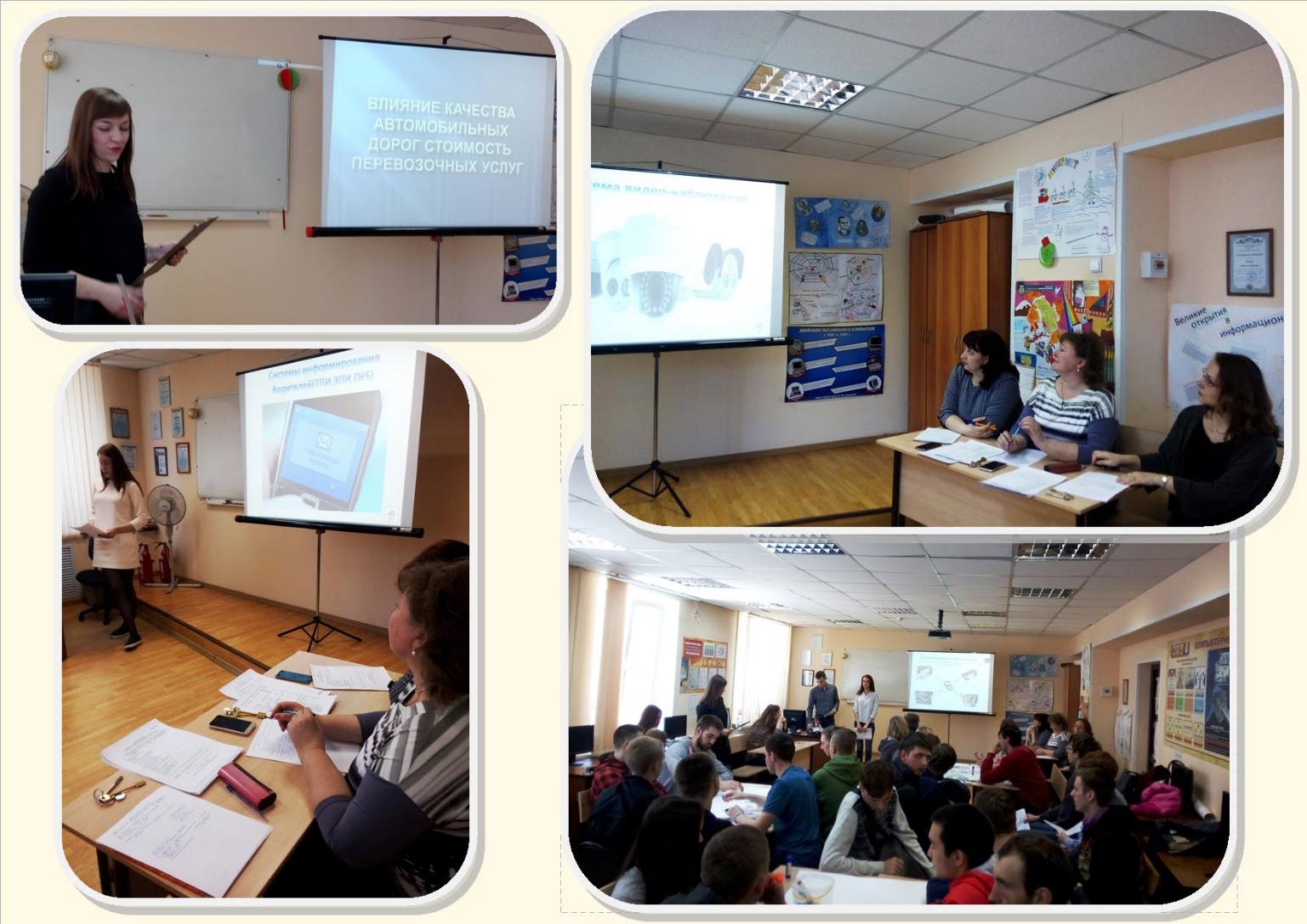 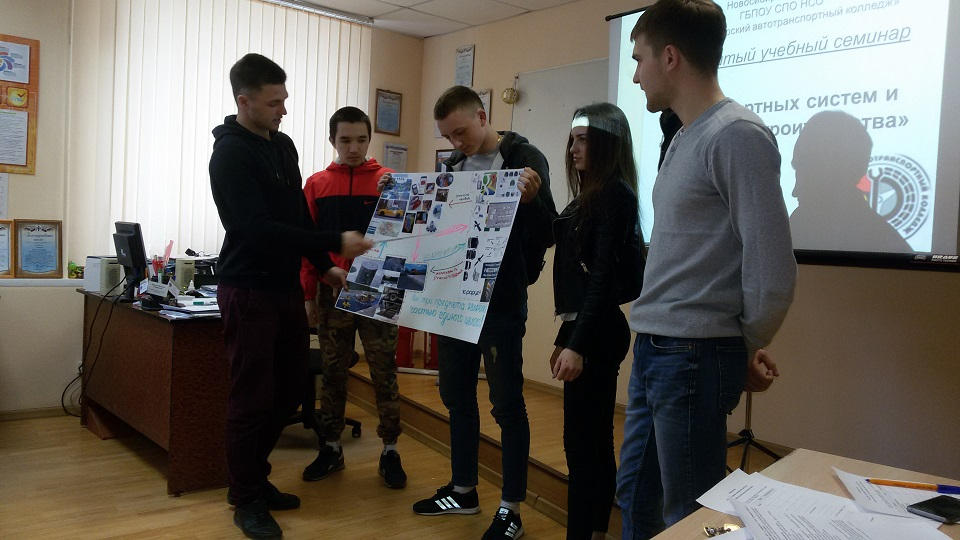 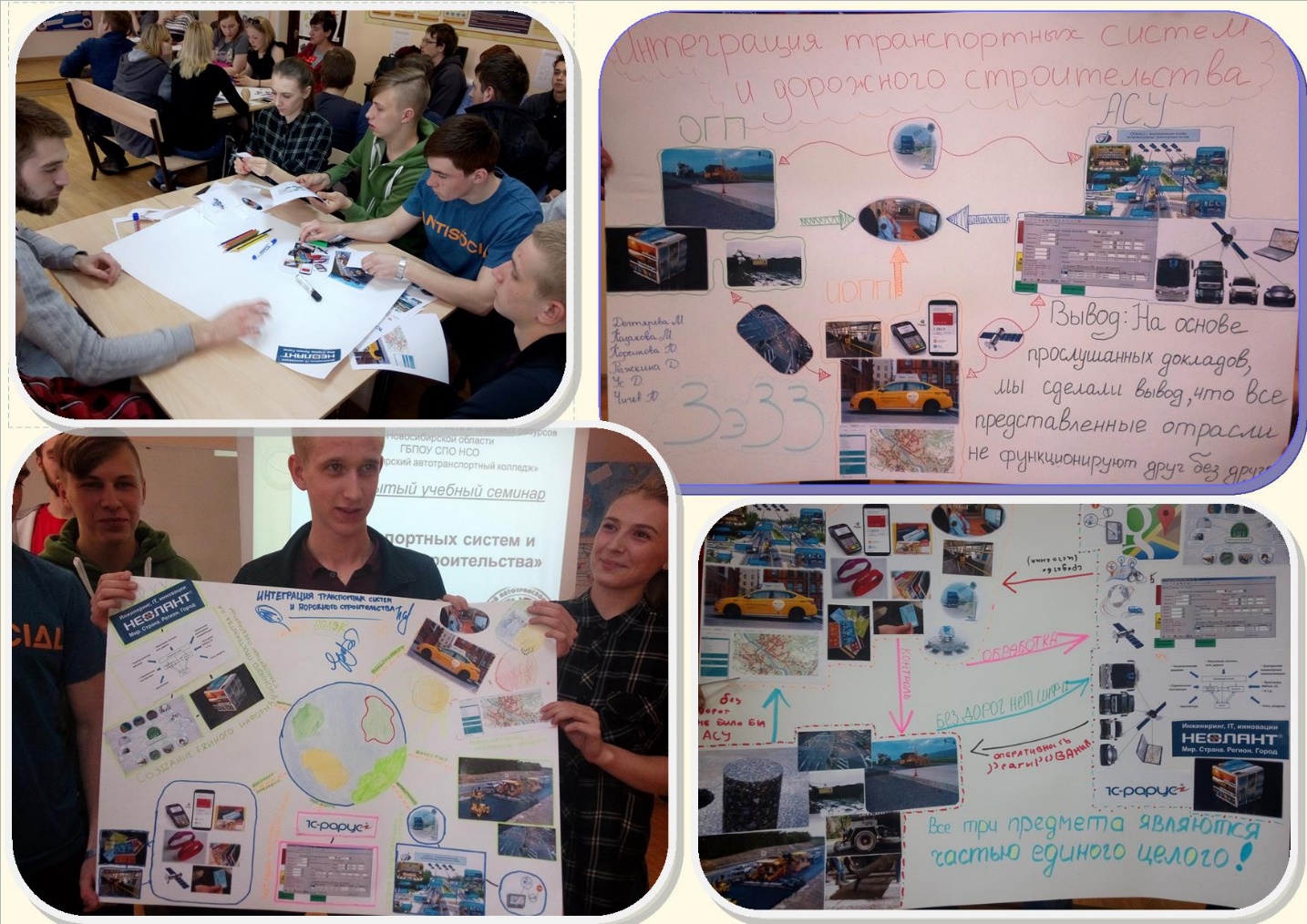 КодНаименование результата обученияПК 1.1Выполнять операции по осуществлению перевозочного процесса с применением современных информационных технологий управления перевозками.ПК 1.2Организовывать работу персонала по обеспечению безопасности перевозок и выбору оптимальных решений при работах в условиях нестандартных и аварийных ситуаций.ПК 1.3Оформлять документы, регламентирующие организацию перевозочного процесса.ПК 3.1.Организовывать работу персонала по обработке перевозочных документов и осуществлению расчетов за услуги, предоставляемые транспортными организациями.ПК 3.2.Обеспечивать осуществление процесса управления перевозками на основе логистической концепции и организовывать рациональную переработку грузов.ПК 3.3.Применять в профессиональной деятельности основные положения, регулирующие взаимоотношения пользователей транспорта и перевозчика.ОК 1Понимать сущность и социальную значимость своей будущей специальности, проявлять к ней устойчивый интересОК 2Организовывать собственную деятельность, выбирать типовые методы и способы выполнения профессиональных задач, оценивать их эффективность и качествоОК 3Принимать решения в стандартных и нестандартных ситуациях и нести за них ответственностьОК 4Осуществлять поиск и использование информации, необходимой для эффективного выполнения профессиональных задач, профессионального и личностного развитияОК 5Использовать информационно-коммуникационные технологии в профессиональной деятельностиОК 6Работать в коллективе и команде, эффективно общаться с коллегами, руководством, потребителямиОК 7Брать на себя ответственность за работу членов команды (подчиненных), результат выполнения заданийОК 8Самостоятельно определять задачи профессионального и личностного развития, заниматься самообразованием, осознанно планировать повышение квалификацииОК 9Ориентироваться в условиях частой смены технологий в профессиональной деятельностиОрганизационная структура (технологическая карта) открытого учебного семинара Организационная структура (технологическая карта) открытого учебного семинара Организационная структура (технологическая карта) открытого учебного семинара Организационная структура (технологическая карта) открытого учебного семинара Организационная структура (технологическая карта) открытого учебного семинара Этап урокаДеятельность преподавателяДеятельность студентовФормы организации учебной деятельности (ФОУД)Компетенции(ОК, ПК)Организационный моментПриветствие.Организация вниманияСтудентов.Подготовка студентов к работе, включение в деловой ритм.Фронтальная ОК1ОК2ОК5ЦелеполаганиеРаскрытие общей цели учебного семинара и плана его проведения.Слушаю, отвечаютФронтальная ОК1ОК2ОК5ПК3.3.Актуализация знанийНаучное, увлекательное, доступное обобщение и систематизация изученного материала с проблемной постановкой темы мероприятия. Разделение на группы и фронтальный опрос.Подготовка к представлению подготовленных докладов. Слушают, отвечают.ФронтальнаяОК1ОК2ОК4ОК5ОК6ОК7ОК8ОК9ПК1.1.ПК1.2.ПК3.3.Введение элементов  нового материала.Закрепление, обобщение и систематизация материала (представление докладов студентами)Автоматизированные системы управления на автомобильном транспортеАвтоматизированные системы управления на автомобильном транспортеАвтоматизированные системы управления на автомобильном транспортеАвтоматизированные системы управления на автомобильном транспортеВведение элементов  нового материала.Закрепление, обобщение и систематизация материала (представление докладов студентами)Общие сведения о дисциплине.«Автоматизированные системы управления перевозочным процессом» - Назина И.А.Педагогическое сопровождение выступающих студентов.«Транспортные и Социальные карты» – инновационные проекты в сфере социального обслуживания жителей городов и муниципальных образований», доклад.«Интеллектуальная транспортная система города Новосибирска и Новосибирской области» -Миняйлова К.К.«Развитие навигационно-информационных систем на территории города Новосибирска и Новосибирской области» - Магильный А.А. Выступающие представляют доклады, обучающиеся слушают, систематизируют, задают вопросы, анализируют.Индивидуальная, групповаяОК1ОК2ОК3ОК4ОК5ОК6ОК7ОК8ОК9ПК1.1.ПК1.2.ПК1.3.Введение элементов  нового материала.Закрепление, обобщение и систематизация материала (представление докладов студентами)Информационное обеспечение перевозочного процессаИнформационное обеспечение перевозочного процессаИнформационное обеспечение перевозочного процессаИнформационное обеспечение перевозочного процессаВведение элементов  нового материала.Закрепление, обобщение и систематизация материала (представление докладов студентами)Общие сведения о дисциплине.«Информационное обеспечение перевозочного процесса» - Журова М.А.Педагогическое сопровождение выступающих студентов.«Система диспетчерского контроля «Naviland–Auto» «Создание единого информационного пространства на АТП» -.«Учет работы автотранспорта и автоматизации документооборота на предприятиях-1С-Рарус: Автотранспорт» - Выступающие представляют доклады, обучающиеся слушают, систематизируют, задают вопросы, анализируют.Доклады.Индивидуальная, групповаяОК1ОК2ОК3ОК4ОК5ОК6ОК7ОК8ОК9ПК1.1.ПК1.2.ПК1.3.Введение элементов  нового материала.Закрепление, обобщение и систематизация материала (представление докладов студентами)Обеспечение грузовых перевозок на автомобильном транспортеОбеспечение грузовых перевозок на автомобильном транспортеОбеспечение грузовых перевозок на автомобильном транспортеОбеспечение грузовых перевозок на автомобильном транспортеВведение элементов  нового материала.Закрепление, обобщение и систематизация материала (представление докладов студентами)Общие сведения о дисциплине.«Новые технологии дорожного строительства – как элемент влияния на перевозочный процесс» - Педагогическое сопровождение выступающих студентов.«Новые направления и материалы в дорожном строительстве«Применение золошлаковых отходов ТЭЦ в дорожном строительстве» Выступающие представляют доклады, обучающиеся слушают, систематизируют, задают вопросы, анализируют.Индивидуальная, групповаяОК1ОК2ОК3ОК4ОК5ОК6ОК7ОК8ОК9ПК3.1.ПК3.2.ПК3.3.Применение знаний (Доклад студентки 3-го курса) Помощь в демонстрации работыДоклад "АСУ на предприятии или складском комплексе".Выступающие представляют доклады, обучающиеся слушают, систематизируют, задают вопросы, анализируют.Восприятие, осмысление и запоминание, усвоение материала, работа с раздаточным материалом оформление плаката.Индивидуальная ОК1ОК2ОК3ОК4ОК5ОК6ОК7ОК8ОК9ПК1.1.ПК1.2.ПК1.3. ПК3.1.ПК3.2.ПК3.3.Итоги урока, РефлексияКачественная оценка работы группы и отдельных студентов. Осознание обучающимися своей деятельности; самооценка результатов своей деятельности и оценка всего мероприятия в целом, заполнение анкеты, подводящей итоги семинара. Представление оформленных  плакатов.Индивидуальная, групповаяОК1ОК2ОК3ОК4ОК5ОК6ОК7ОК8ОК9ПК1.1.ПК1.2.ПК1.3. ПК3.1.ПК3.2.ПК3.3.ЭтапыВарианты 1.Приветствие «Добрый день!» «Уважаемые члены комиссии и присутствующие!» 2.Представление (фамилия, имя, группа, образовательное учреждение) «Меня зовут ___________. Я уч-ся группы ______ эксплуатации» 3.Цель выступления «Цель моего выступления – дать новую информацию по теме проведенного мною исследования в области __________» 4.Название темы исследования «Тема моего (нашего) исследования: ________» 5.Актуальность исследования (обоснование выбора темы) «Актуальность и выбор темы исследования определены следующими факторами: во-первых, _________ во-вторых, _________ в третьих, ___________... » 6.Кратко о поставленной теме исследования и способах ее достижения «Цель моего(нашего) исследования - ___________. Достижение этих целей потребует решения следующих задач: 1.________________, 2._________________. 3._________________...» 7.Кратко о новых результатах в ходе проведенного исследования «В ходе проведенного исследования получены следующие новые теоретические и (или) практические результаты: 1.Получены новые знания следующего характера: _______, 2.Выдвинуты новые гипотезы и идеи: __________, 3.Созданы новые творения в виде: ______, 4.Определены новые проблемы (задачи): _________.» 8.Выводы по результатам проведенного исследования «На основании проведенного исследования и полученных результатов можно сделать следующие выводы: 1. _________, 2. _________, 3. ________.» 9.Кратко о дальнейших шагах по теме проведенного исследования. «Считаю, что данная тема имеет перспективы развития в следующих10.Благодарность за внимание к выступлению «Благодарю за проявленное внимание к моему выступлению» ПараметрОценкаОценкаОценкаОценкаОценкаВаш комментарий (если есть)Достаточно ли Вы были информированы о проводимом мероприятии?12345Насколько проведенное мероприятие соответствовало Вашим ожиданиям по тематической направленности?12345Оцените профессионализм организаторов мероприятия?12345Достаточно ли программного продукта (Мicrosoft Office, 1С-Рарус), чтобы создавать подобные доклады на занятиях по представленным дисциплинам. 12345Насколько вероятно, что Вы примете участие на подобном мероприятии в будущем?12345Насколько актуальным было для Вас данное мероприятие?12345Насколько применимы полученные знания и навыки в Вашей дальнейшей профессиональной деятельности?12345012345678910ПараметрОценкаОценкаОценкаОценкаОценкаВаш комментарий (если есть)Достаточно ли Вы были информированы о проводимом мероприятии?12345Насколько проведенное мероприятие соответствовало Вашим ожиданиям по тематической направленности?12345Оцените профессионализм организаторов мероприятия?12345Насколько вероятно, что Вы примете участие на подобном мероприятии в будущем?12345Насколько актуальным было для Вас данное мероприятие?12345012345678910